Transcription and Translation WorksheetWhat are the bases in DNA?  Guanine, cytosine, adenine, thymineHow do the bases pair up? Adenine with thymine, guanine with cytosineWhat are the bases in RNA? Guanine, cytosine, adenine, uracilWhat RNA nitrogen bases match with the following DNA nitrogen bases?A T G CU A C GIf this is a sequence of one DNA strand, what is the RNA sequences that would bond with this DNA sequence?A T T C A G C G AU A A G U C G C UHow are DNA and mRNA alike? Both are nucleic acids, carry a “code” for a protein, have base pairs, phosphates, sugars. How are DNA and mRNA different? RNA is single stranded, can leave the nucleus, uses uracil instead of thymine, its sugar is riboseWhat is a codon? a sequence of three nucleotides that together form a unit of genetic code in a DNA or RNA moleculeWhat does a codon code for? A single amino acid.List three things proteins do for us. Perform cellular functions, form cellular structures, determine our traits. Where in the cell are proteins made?  In the cytoplasm. If the following were part of a DNA chain, what mRNA bases would pair with it to transcribe the DNA code onto mRNA? G-G-A-T-C-G-C-C-T-T-A-G-A-A-T-C C C U  A G C  G G A  AUC  U U A GImagine you have the following strand of DNA.  Go through the process of transcription and translation and build the correct amino acid chain (protein).DNA			mRNA			Amino Acid			C		GUA			valine	A					      T				G					G		CCA			proline			T					C					A		GUC		             alaline	G								G						C		CGU			arginine	A					T		AUA			isoleucineA					T								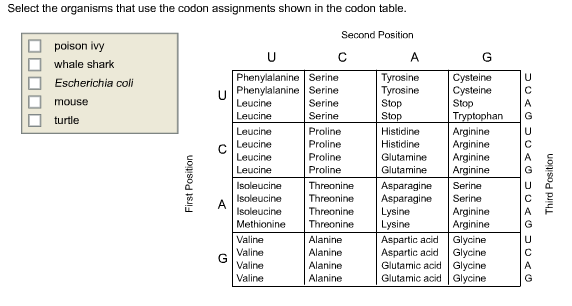 